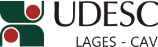 DESIGNA BANCA DE AVALIAÇÃO DE DISSERTAÇÃO DE MESTRADO EM PRODUÇÃO VEGETAL.O Diretor Geral do Centro de Ciências Agroveterinárias, no uso de suas atribuições, RESOLVE:1 - Designar os abaixo relacionados para comporem a Banca de Avaliação da Dissertação de Mestrado em Produção Vegetal intitulada “Rendimento e qualidade de frutos em macieiras ‘Maxi Gala’ e ‘Fuji Kiku’ cobertas com diferentes telas antigranizo na Região de Vcaria/RS”, do mestrando MILTON CÉSAR COLDEBELLA, a realizar-se no dia 10 de julho de 2015, às 14 horas, nas dependências do CAV/UDESC:Dr. CASSANDRO VIDAL TALAMINI DO AMARANTE – (UDESC/Lages/SC) – PresidenteDr. FERNANDO JOSÉ HAWERROTH – (EMBRAPA/Uva e Vinho/Vacaria/RS) – Membro externoDr. CLENILSO SEHNEN MOTA – (UDESC/Lages/SC) – Membro  Dr. CRISTIANO ANDRÉ STEFFENS – (UDESC/Lages/SC) – SuplenteProf. João Fert NetoDiretor Geral do CAV/UDESCPORTARIA INTERNA DO CAV Nº 121/2015, de 23/06/2015